TABELLONETESSERE PER ESTRAZIONE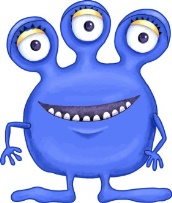 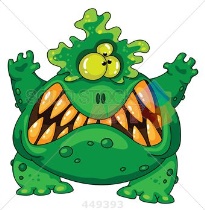 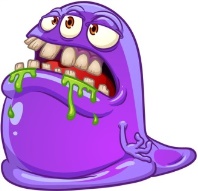 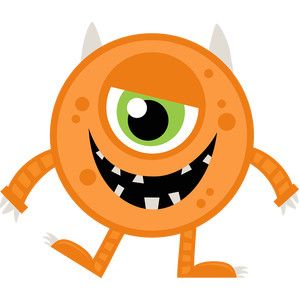 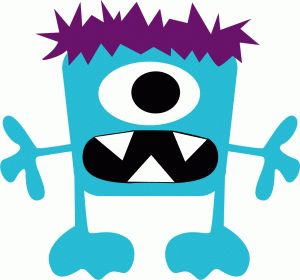 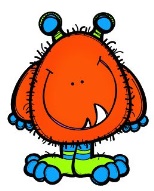 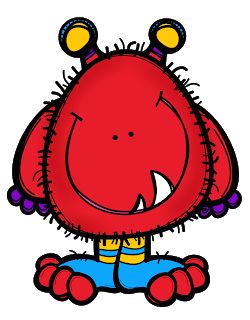 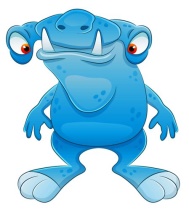 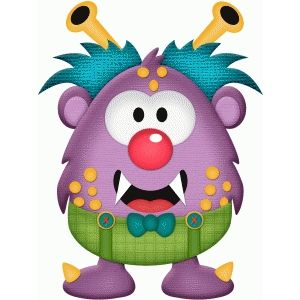 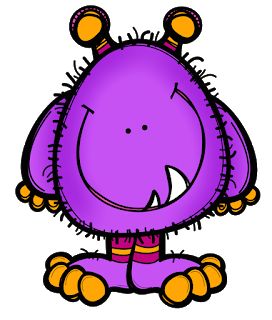 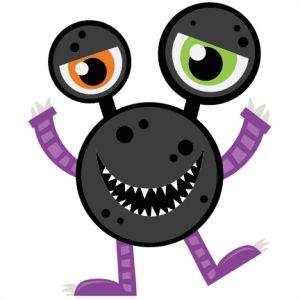 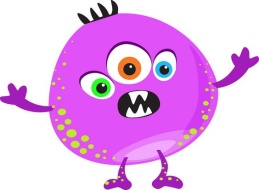 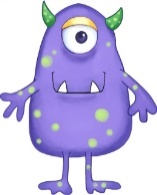 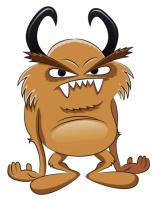 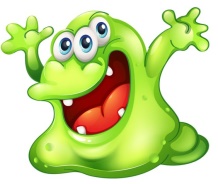 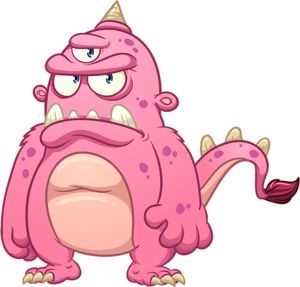 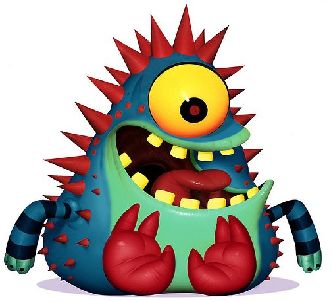 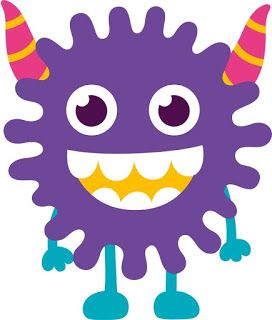 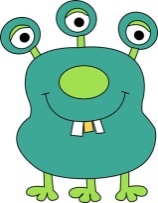 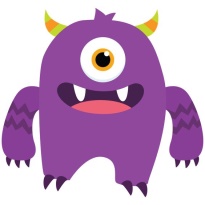 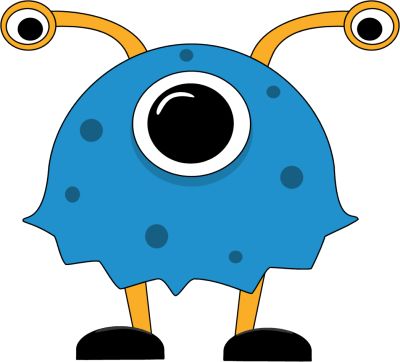 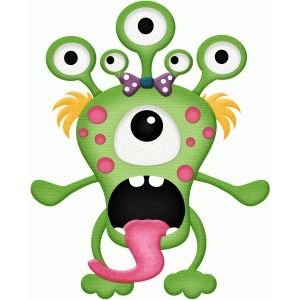 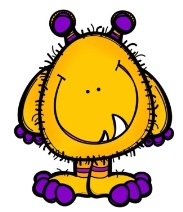 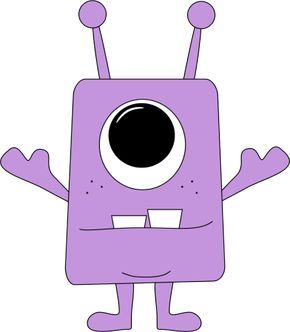 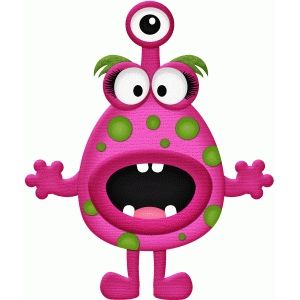 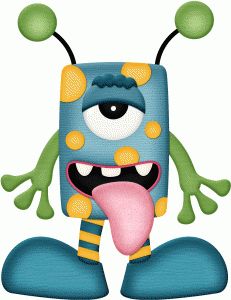 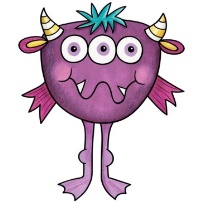 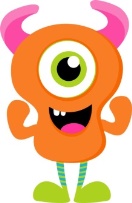 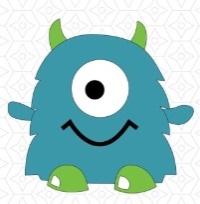 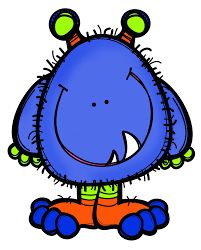 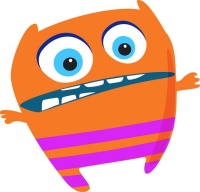 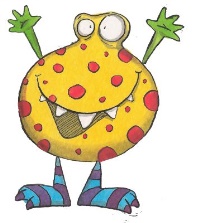 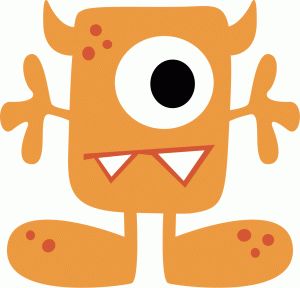 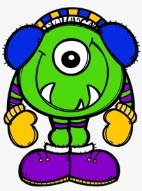 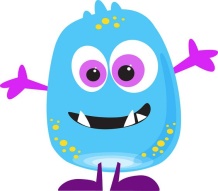 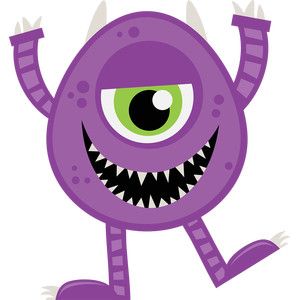 